Next meeting- Annual Business meeting, Tuesday September 21, 2021 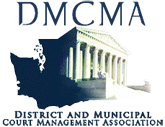 District and Municipal Court Management Association Board MeetingTuesday July 20, 2021ZOOM MeetingDistrict and Municipal Court Management Association Board MeetingTuesday July 20, 2021ZOOM MeetingDistrict and Municipal Court Management Association Board MeetingTuesday July 20, 2021ZOOM MeetingDistrict and Municipal Court Management Association Board MeetingTuesday July 20, 2021ZOOM MeetingAGENDAAGENDAAGENDAAGENDAAGENDAAGENDAItemAgenda ItemAgenda ItemApproximateTimeWelcome and IntroductionsWelcome and IntroductionsKris Thompson, President10:00Adoption of AgendaAdoption of AgendaKris Thompson, PresidentApproval of MinutesMay 21 2021, Board Meeting Minutes (Attached)Approval of MinutesMay 21 2021, Board Meeting Minutes (Attached)Serena Daigle, Secretary10:20Treasurer’s ReportTreasurer’s Report Treasurer’s ReportTreasurer’s Report Judy Ly, Treasurer10:30Liaison ReportsDMCJAAOC CSD LiaisonAOC ISD/JISC Business LiaisonMPA  DOLEastern WA Manager’s MTLiaison ReportsDMCJAAOC CSD LiaisonAOC ISD/JISC Business LiaisonMPA  DOLEastern WA Manager’s MTDMCJA- Judge Jeffrey R. SmithAngie Autry, AOCVicky Cullinane, AOCDebbie JohnsonCarla Weaver, DOL, Kathy Seymour, Patsy Robinson, Kris Thompson and Patti Kohler10:40Standing Committee ReportsConferenceEducation TechnologyMembershipLegislative Long Range PlanningBy Laws/Policy and ProceduresCourts Helping CourtsStanding Committee ReportsConferenceEducation TechnologyMembershipLegislative Long Range PlanningBy Laws/Policy and ProceduresCourts Helping CourtsMargaret Yetter & Dawn WilliamsMargaret Yetter & Ellen AtteberyUneek MaylorMickey ZitkovichKathy Seymour & Maryam OlsonEllen AtteberyEllen Attebery & Trish KinlowPaulette Revoir 11:10 State Committee Reports BJACourt Management Council BJA Court Education CommitteeBJA Public Trust & ConfidenceBJA Court Security Task ForceData Dissemination Committee Rules CommitteeGender & Justice CommissionMinority &Justice CommissionInterpreter CommissionPattern FormsJIS CodesJISCCLJ/CMS PSC    State Committee Reports BJACourt Management Council BJA Court Education CommitteeBJA Public Trust & ConfidenceBJA Court Security Task ForceData Dissemination Committee Rules CommitteeGender & Justice CommissionMinority &Justice CommissionInterpreter CommissionPattern FormsJIS CodesJISCCLJ/CMS PSC   Kris ThompsonKris Thompson & Ellen AtteberyMargaret YetterPaty GutierrezSuzi ElsnerPaulette RevoirTina Gill Lillian HawkinsLillian HawkinsFrankie PetersKathy SeymourPatsy RobinsonPaulette Revoir and Margaret YetterPaulette Revoir, Margaret Yetter, Suzi Elsner 11:309.New BusinessOld Business-DMCMA Proclamation Model Court Administrator Job descriptionNew BusinessOld Business-DMCMA Proclamation Model Court Administrator Job descriptionFrank Fritz, AOC Business Analyst10.AdjournAdjournKris Thompson